Дан школе-од  13.11. до 17.11.2018.-Гргуревци од I до IV разреда13.11.2018. Маскенбал ,,Живот у прошлости“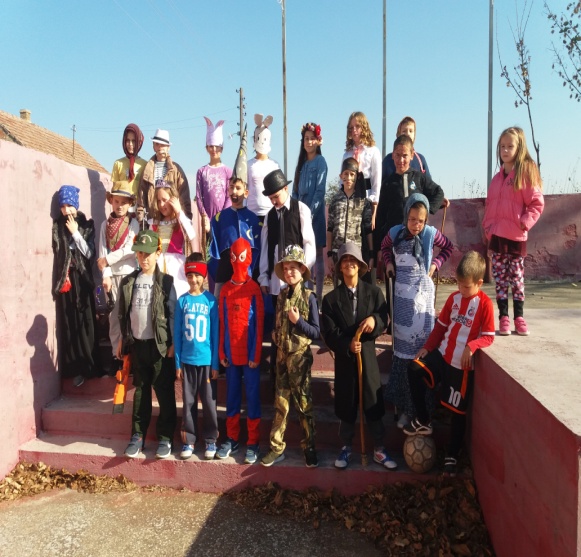 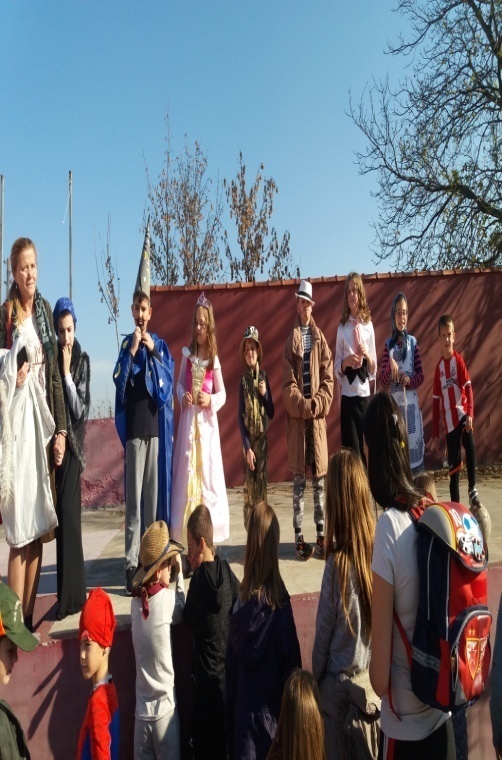 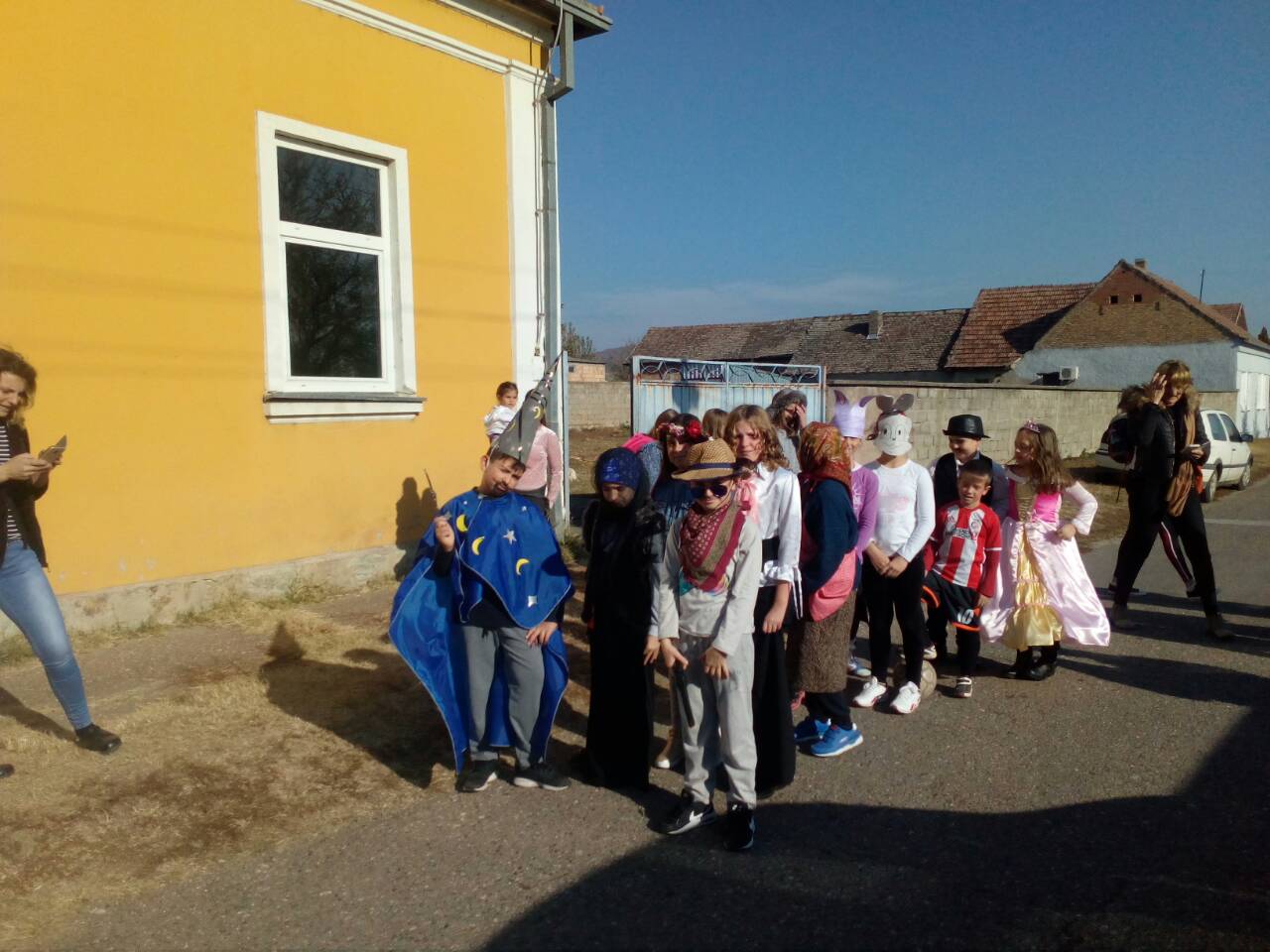 14.11.2018. Квиз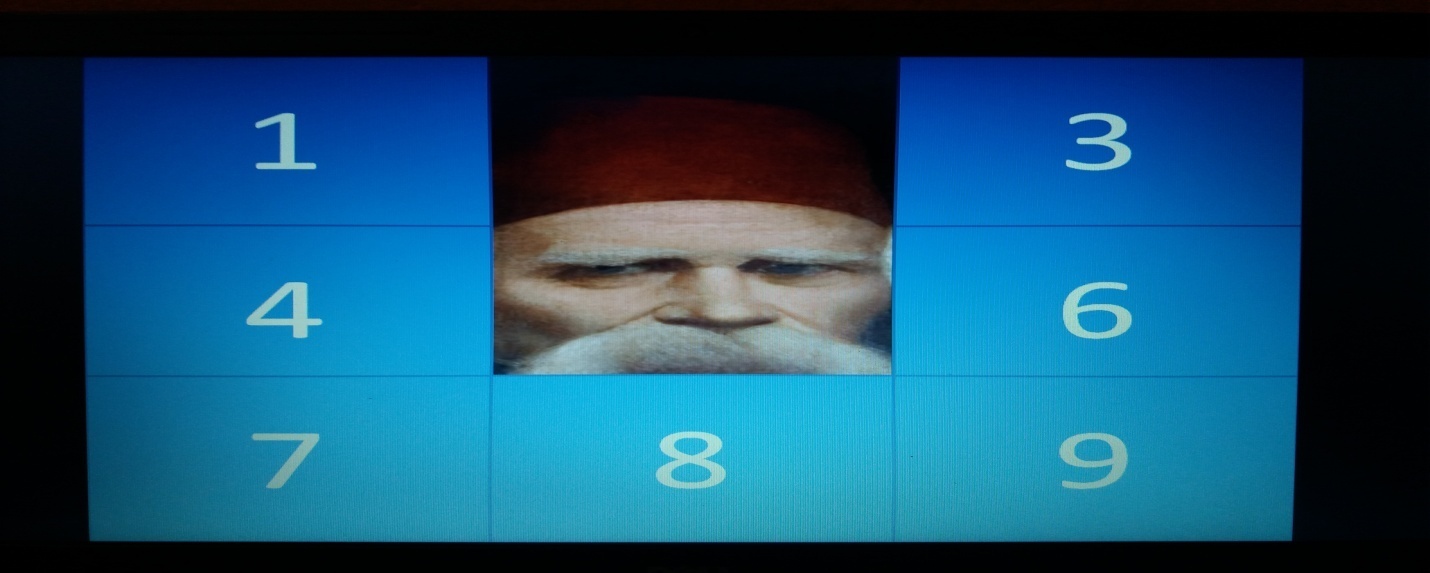 15.11.2018. Дружење са песникињом Мирјаном Петров и тематски дан на Извору и Орашју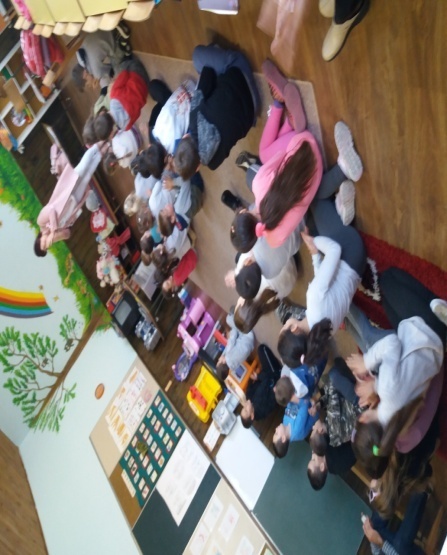 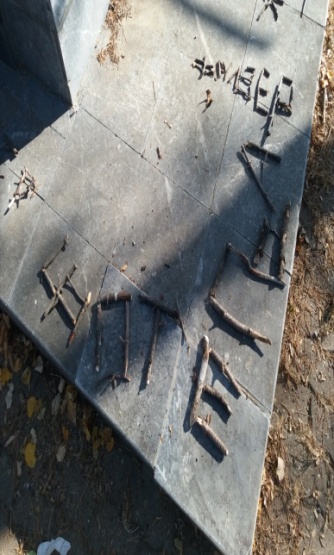 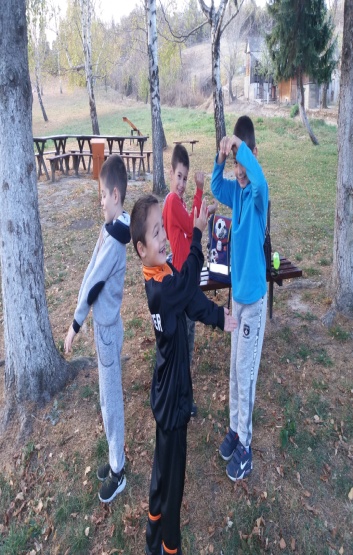 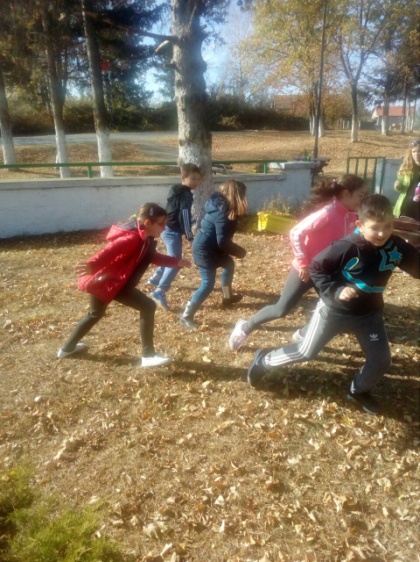 16.11.2018. Старе друштвене игре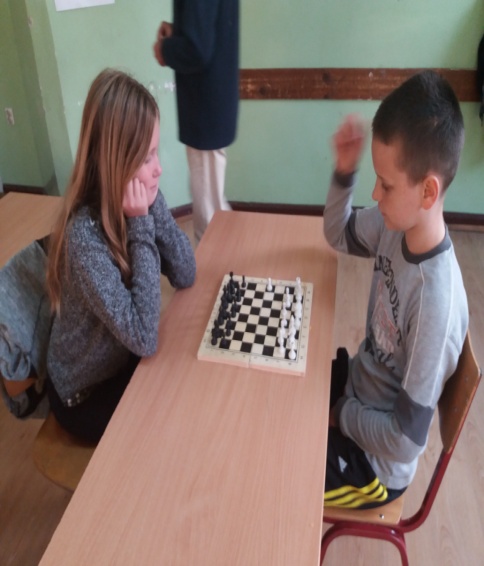 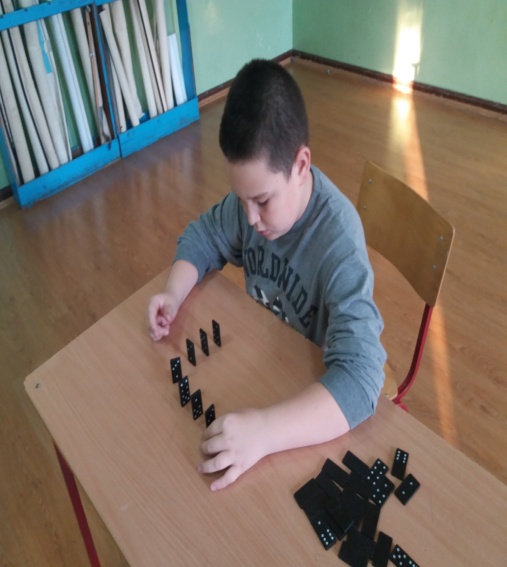 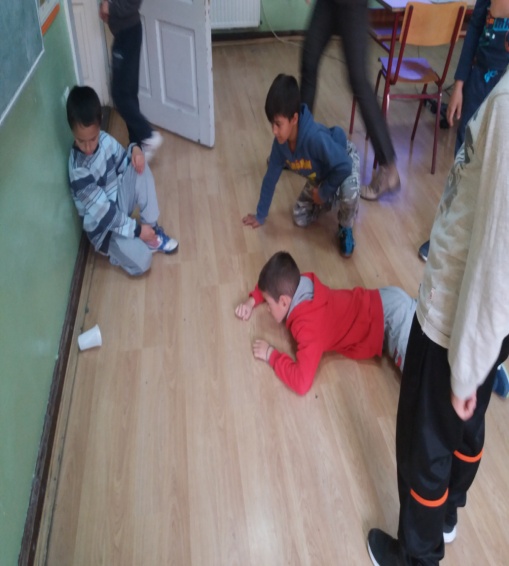 Шах                                                           Домине                                                     Кликерање17.11.2018. Представа ,,Кловнови добри и фини“ у позоришту у Сремској Митровици и посета музеја Срема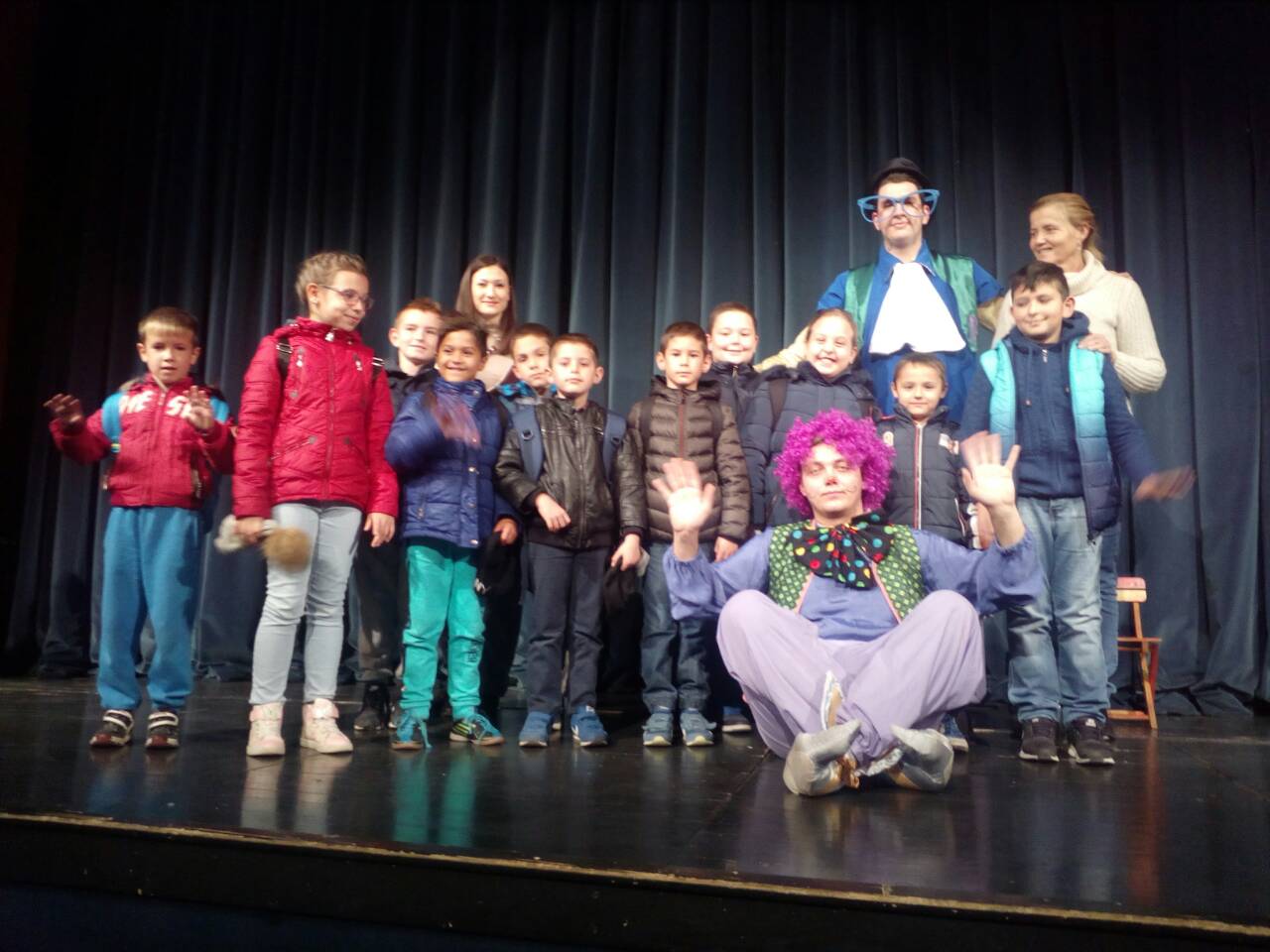 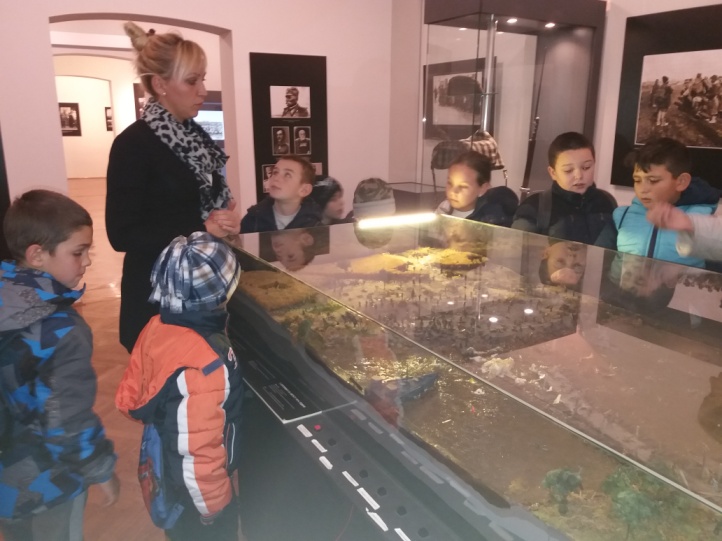 